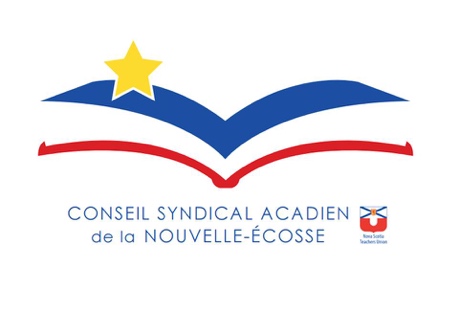 PVRencontre de l’exécutif, CSANELe 27 janvier 2022, ZoomPrésences : Sue Larivière-JenkinsIsabelle CotnoirRenée SamsonCollène CyrTara McCormickIan ComeauMandy BoudreauMallory Deserres.Virginie LatourLine MurphyGeorgette SamsonStacy SamsonCorrespondance : Courriels de résolutions : Nous avons reçu un message du comité de résolution pour nous demander de faire des modifications à nos résolutions.  Nous avons deux résolutions qui parlent d’avoir un traducteur et un avocat bilingue.  Nous voulons que les résolutions indiquent que nous voulons que ces postes soient des postes à l’interne. Le moment pour les candidatures à la présidence du NSTU approche.Rapports des officiers du Local :Présidente (Sue) : Discussion concernant les bourses d’étude pour les enfants de nos membres suivant des programmes post-secondaire. Nous allons devoir revisiter nos critères pour la bourse CSANE.Rapport financier (Collène) : Les chèques pour les bourses sont disponibles pour les récipiendaires.  Nous sommes à l’intérieur de notre budget sauf pour les dépenses des sous-sections à cause des cartes cadeaux que nous avons donné aux membres.Le budget a été révisé par le NSTU et tout semble correct.   Première Vice-Présidente - Comité employé/employeur (Isabelle) : Il y a eu une rencontre du comité employeur cette semaine.  Ils ont discuté les systèmes de ventilation Les difficultés avec les masques ont été discutées.  L’employeur ne veut pas fournir des masques N95.  Ils ont discuté le manque de concierges dans certaines écoles.  Les administrateurs ne devraient pas questionner les enseignants pourquoi nous ne sommes pas à l’école quand on est malade.  Le 20% des enseignants qui vont recevoir un courriel et un lien pour mybackcheck. Nous allons avoir 90 jours pour faire la demande et le CSAP va recevoir la facture directement.  Les cartes d’appréciation pour envoyer des messages positifs à nos collègues.  Nous voudrions que l’employeur nous reconnaisse et pas nos collègues.  Ceci nous ajoute une tâche.   Le courriel par rapport à fournir du travail aux élèves que nous avons reçus la fin de semaine dernière.  Si l’enseignant est absent et il fait la planification, ils vont devoir fournir le travail pour les élèves.  Nous sommes tenus d’avoir une planification de 3 jours.  Vice-Présidente Communications et affaires publiques : Le procès-verbal de notre dernière rencontre sera placé sur le site ainsi que le dernier info CSANE.  Il faudrait aussi rappeler aux membres les dates pour les demandes de remboursement de cours et de demande de congé d’étude.  Il faudrait aussi faire un rappel qu’ils sont capables de faire des demandes DP.Vice-Président Développement professionnel (Mindy Boudreau)Ils vont avoir une rencontre lundi prochain, le dernier lundi de chaque mois.   Il faut faire un rappel sur les dates limites pour les remboursements des cours des demandes de congé d’études.  Nous aimerions que les suivis quand des demandes de DP sont faites au comité.Vice-Présidents des Régions CentraleQuestion posée : l’enseignant qui n’est pas à l’école parce qu’ils sont en quarantaine peuvent être demandé de travailler de la maison.  Doivent-ils participer à des rencontres ? Les changements par rapport aux restrictions.  Nous sommes seulement en quarantaine lorsque la santé publique nous le dit.  Nord-EstProblèmes à savoir s’il y a un budget pour la planification pour des célébrations pour les membres qui se retire. Il est possible que l’argent soit utilisé en collaboration avec l’employer pour des fêtes de retraite.  Rapport des membres de l'exécutif provincial (Georgette/Line) Georgette :Il y a eu des changements par rapport à comment remplacer les membres de l’exécutif s’il doit manquer des rencontres. Line :Nous pouvons possiblement nous faire demander d’aider avec les classes de grandir en français.  Pour le moment, nous disons que oui, mais avec l’intention de faire un grief après.  Les éducateurs de grandir en français font partie d’un syndicat séparé donc nous n’avons pas le droit de remplacé quelqu’un d’un autre syndicat.  Si on est demandé de faire ceci il faut bien tout documenter les informations puisqu’un grief peut être lancé après.Rapport de cadre de direction services aux membres du NSTU (Stacy Samson)Encourager les membres de participer au programme de défi hivernal et de faire des demandes pour les subventions.  Nous allons mettre les détails sur le site CSANE.Les rencontres pour les négociations et l’arbitrage du nouveau contrat seront soit du 11 au 14 avril ou le 18 au 20 avril.  On vient de réaliser que le 18 est le lundi de Pâques.  Les membres du comité de négociations vont peut-être devoir être présents.  Dates importantes :Janvier (27 zoom 19h-21h)Février (25- 26)Mars (25-26) ExécutifAvril (22-23) Rep retreat Conseil Annuel 29 avril-1 maiMai (13-14)Juin rencontre générale (le 7 à 15h45)Juin (10-11) Août (17-19)Rencontre des représentants 2021-2022 : (les jeudis soirs au besoin19h-20h30)Novembre19 Janvier (facultatif pour les reps, Zoom)FévrierAvril (rencontre des reps en personne?)Mai